Today’s ServiceJanuary 19th 2020Call to Worship                                                                                                                                                                                       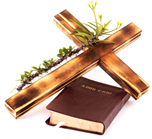 Hymn Announcements Prayer RequestsMusicSermonOffering (on table) From the PastorMany times anxiety, distress or debilitating concern is a result of sin, and the cure is to deal with the sin. Ps. 32:1-5 says that the person whose sin is forgiven is blessed, and the heavy weight of guilt is taken away when sins are confessed. Is a broken relationship creating anxiety? Try to make peace (2 Cor. 13:11). Is fear of the unknown leading to distress? Turn the situation over to the God who knows everything and is in control of it all (Ps. 68:20). Are overwhelming circumstances causing debilitating concern? Have faith in God. When the disciples became distressed in a storm, Jesus first rebuked their lack of faith, then rebuked the wind and the waves (Mt. 8:23-27). We can count on the Lord to provide for our needs, protect us from evil, guide us, and keep our souls secure for eternity all the while practicing the right response to life’s challenges: Phil. 4:6, 7. Pastor Tony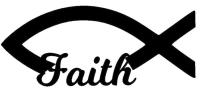 Church InformationLast Week’s giving:       $        115           Month to date:      $    3,180Weekly Goal:                 $      1,200        Previous month:       $    5,125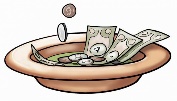 2020 Weekly Average: $     1580           EldersTony Raker (Pastor)..……………………...........     tonyraker@yahoo.comDelmas (Moe) Ritenour….…………………………..  moemar@shentel.net Finance:   Linda Fraley ………………………………..  lindaf12@shentel.net IT & Media:  Rob Moses & Scott TuckerBulletin: Rob Moses ……………….  admin@graceevfreechurchva.org Breakfast: Tammy Copeland ……….…tammyscopeland@gmail.com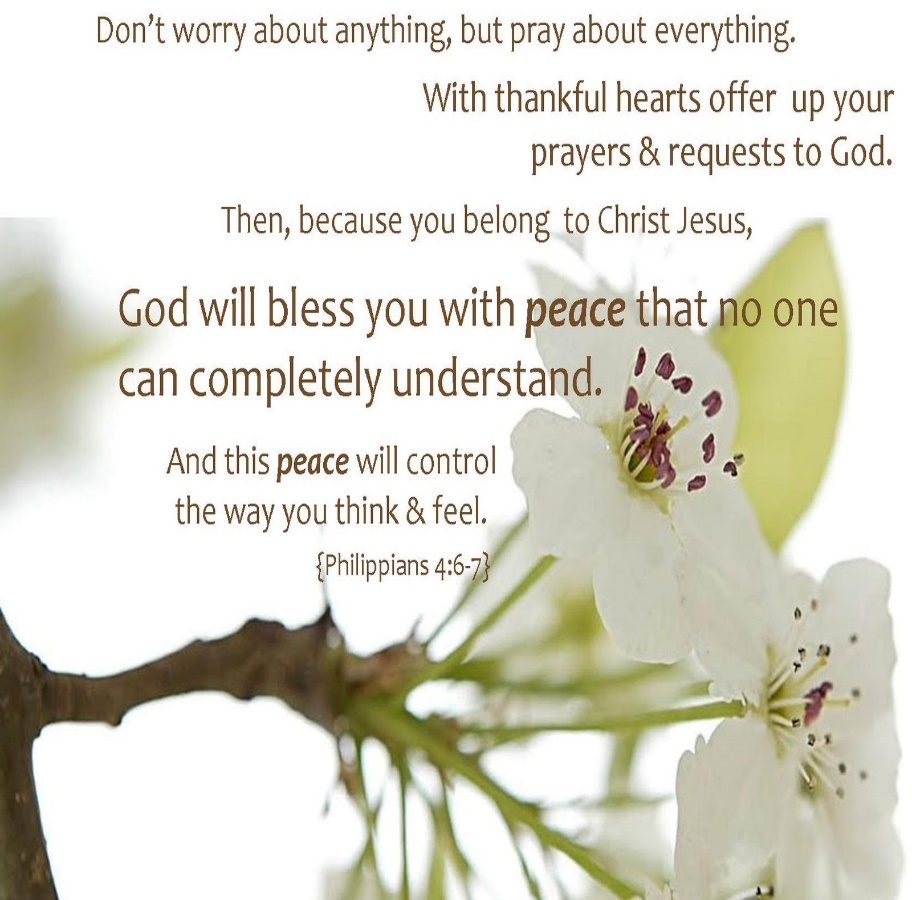 Grace Evangelical Free Church718 E Queen Street, Strasburg, VA 22657,     540-465-4744 msg ph  https://graceevfreechurchva.orgPlease turn off or mute cell phones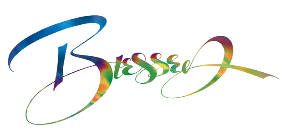 Notes: 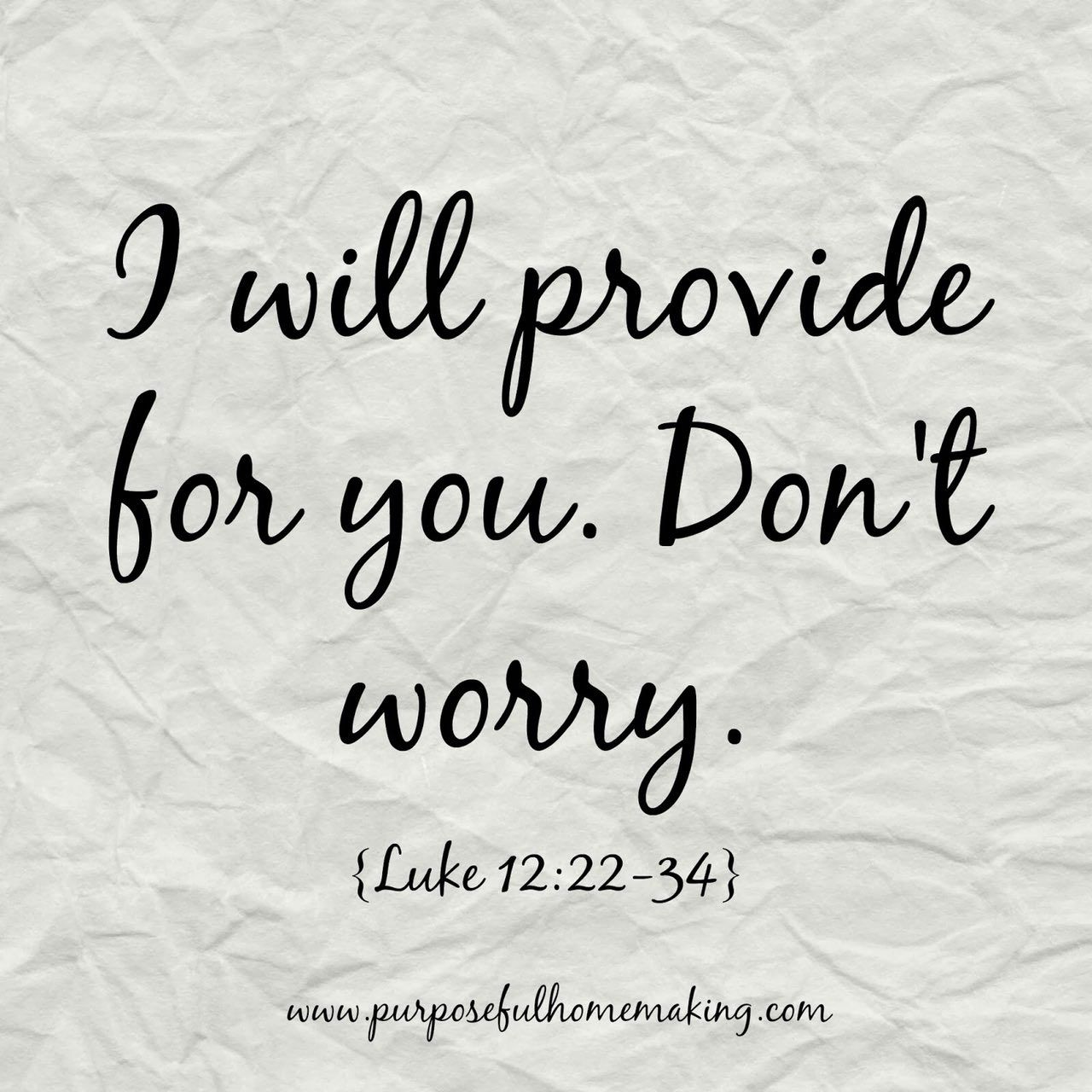 